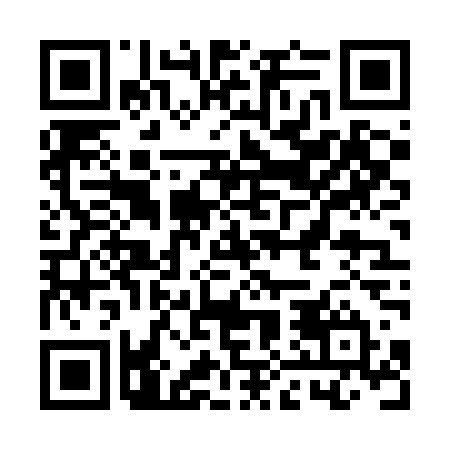 Ramadan times for Hailar District, ChinaMon 11 Mar 2024 - Wed 10 Apr 2024High Latitude Method: Angle Based RulePrayer Calculation Method: Muslim World LeagueAsar Calculation Method: ShafiPrayer times provided by https://www.salahtimes.comDateDayFajrSuhurSunriseDhuhrAsrIftarMaghribIsha11Mon4:374:376:2312:113:206:006:007:4012Tue4:354:356:2112:113:216:026:027:4213Wed4:324:326:1912:103:226:036:037:4314Thu4:304:306:1712:103:236:056:057:4515Fri4:284:286:1412:103:246:066:067:4716Sat4:264:266:1212:103:256:086:087:4817Sun4:234:236:1012:093:266:096:097:5018Mon4:214:216:0812:093:276:116:117:5219Tue4:194:196:0612:093:276:136:137:5420Wed4:164:166:0412:083:286:146:147:5521Thu4:144:146:0212:083:296:166:167:5722Fri4:114:116:0012:083:306:176:177:5923Sat4:094:095:5712:083:316:196:198:0124Sun4:074:075:5512:073:326:206:208:0225Mon4:044:045:5312:073:336:226:228:0426Tue4:024:025:5112:073:346:236:238:0627Wed3:593:595:4912:063:356:256:258:0828Thu3:573:575:4712:063:356:266:268:1029Fri3:543:545:4512:063:366:286:288:1230Sat3:523:525:4312:053:376:296:298:1431Sun3:493:495:4012:053:386:316:318:151Mon3:473:475:3812:053:396:326:328:172Tue3:443:445:3612:053:396:346:348:193Wed3:413:415:3412:043:406:356:358:214Thu3:393:395:3212:043:416:376:378:235Fri3:363:365:3012:043:426:386:388:256Sat3:343:345:2812:033:426:406:408:277Sun3:313:315:2612:033:436:416:418:298Mon3:283:285:2412:033:446:436:438:319Tue3:263:265:2212:033:456:446:448:3310Wed3:233:235:2012:023:456:466:468:35